МУ «УДО Грозненского муниципального района»Муниципальное бюджетное дошкольное образовательное учреждение«ДЕТСКИЙ САД № 1 «АЛЕНУШКА» С. САДОВОЕ ГРОЗНЕНСКОГО МУНИЦИПАЛЬНОГО РАЙОНА»(МБДОУ «Детский сад № 1 «Аленушка» с. Садовое Грозненского муниципального района»)МУ «Грозненски муниципальни кIоштан ШХЬДУ»Муниципальни бюджетни школал хьалхара дешаран учреждени«ГРОЗНЕНСКИ МУНИЦИПАЛЬНИ КIОШТАН САДОВЫЙ-ЮРТАН БЕРИЙН БЕШ № 1 «АЛЕНУШКА»(МБШХЬДУ «Грозненски муниципальни кIоштан Садовый-Юртан берийн беш № 1 «Аленушка»)Отчёт 
по результатам самообследования 
муниципального бюджетного дошкольного образовательногоучреждения «Детский сад № 1 «Аленушка» с. Садовое Грозненского муниципального района»за 2019 годс. СадовоеЦель самообследования: обеспечение доступности и открытости информации о деятельности ДОУ.Форма проведения самообследования:- отчет, включающий аналитическую часть;- результаты анализа показателей деятельности ДОУ.   В процессе самообследования была проведена оценка образовательной деятельности, системы управления ДОУ, содержания и качества подготовки воспитанниеов, организация воспитательно-образовательного процесса, анализ движения воспитанников, качество кадрового, учебно-методического объединения, материально-технической базы, функционирования внутренней системы оценки качества образования, анализ показателей деятельности ДОУ.I. Аналитическая часть1.1. Общие сведения об образовательной организации. Организационно-правовое обеспечение образовательной деятельностиМуниципальное бюджетное дошкольное образовательное учреждение «Детский сад № 1 «Аленушка» с. Садовое Грозненского муниципального района» (далее – учреждение) функционирует с 2 октября  2017 года. Полное наименование учреждения: Муниципальное бюджетное дошкольное образовательное учреждение «Детский сад № 1 «Аленушка» с. Садовое  Грозненского муниципального района».Организационно-правовая форма – бюджетное учреждение. Учреждение является юридическим лицом, имеет в оперативном управлении имущество, в временном пользовании земельный участок, самостоятельный баланс, печать с полным наименованием, штамп.  Юридический адрес учреждения: 366041, Чеченская Республика, Грозненский  район с. Садовое, ул. Заветная,26. Адрес официального сайта в информационно-телекоммуникационной сети «Интернет»: Detsad-alenushka.do95.ruАдрес электронной почты: mbdou_alenushka095@mail.ru.Учредителем учреждения является Муниципальное учреждение «Управление дошкольного образования Грозненского муниципального района». Юридический адрес учредителя: 364049, ЧР, г.Грозный, Ленинский район, ул.им.Льва И.Яшина, 7а, тел. 8(928) 891-21-41.  Адрес официального сайта в информационно-телекоммуникационной сети «Интернет»: htt// grozudo.do95.ru. Адрес электронной почты: odu_apparat@mail.ru Учреждение осуществляет образовательную деятельность на основании лицензии на осуществление образовательной деятельности - серия 20 Л 02 № 0001369, регистрационный № 2997 от 22.12.2017г. и медицинскую деятельность на основании лицензии на осуществление медицинской деятельности – серия 95 № 005622, регистрационный № ЛО-95-01-001136 от 18.12.2017г. 	Образовательную деятельность учреждения регламентируют следующие локальные акты: -Устав;  -Образовательная программа учреждения; -Годовой план работы учреждения;  -Программа развития учреждения;  -Учебный план и др.  Система договорных отношений, регламентирующих деятельность учреждения, представлена: -Договором о взаимоотношениях между учреждением и учредителем; -Трудовым договором с руководителем учреждения;  -Коллективным договором с приложениями и др. Учреждение обеспечивает взаимодействие с социумом.  Наблюдается тенденция к расширению и углублению связей учреждения с другими образовательными, медицинскими учреждениями и учреждениями культуры. Творческое сотрудничество с социальными партнерами осуществляется согласно договорам и плану мероприятий совместной деятельности:- Договор о сотрудничестве между ДОУ и МБОУ «СОШ c . Садовое».1.2. Система управленияУправление детским садом осуществляется в соответствии с Федеральным законом от 29 декабря 2012 года № 273-ФЗ «Об образовании в Российской Федерации», а также следующими локальными документами: -  Договором между МБДОУ и родителями. - Трудовыми договорами между администрацией и работниками. -  Локальными актами - Штатным расписанием - Документами по делопроизводству Учреждения  Приказами заведующего МБДОУ - Должностными инструкциями, определяющими обязанности работников ДОУ - Правилами внутреннего трудового распорядка ДОУ -  Инструкциями по организации охраны жизни и здоровья детей в ДОУ - Расписаниями занятий, учебной нагрузкой - Циклограммами деятельности педагогов -Перспективными планами работы воспитателей. Схема общественного управленияСхема административного управления        Формами самоуправления учреждения являются:- Общее собрание коллектива; - Педагогический совет МБДОУ; - Родительский комитет МБДОУ.   К компетенции Общего собрания коллектива относится: а) утверждение Концепции развития Учреждения; б) заслушивание отчета заведующего Учреждением о результатах работы и перспективах развития Учреждения; в) участие в создании оптимальных условий для организации образовательного процесса в Учреждении. Педагогический совет МБДОУ осуществляет управление педагогической деятельностью, определяет направления образовательной деятельности МБДОУ, утверждает общеобразовательные программы, рассматривает проект годового плана работы МБДОУ и утверждает его, обсуждает вопросы содержания, форм и методов образовательного процесса, планирования образовательной деятельности, рассматривает вопросы повышения квалификации и переподготовки кадров, организует выявление, обобщение, распространение, внедрение педагогического опыта среди педагогических работников МБДОУ. Задачами Родительского комитета являются: а) укрепление связи между семьей и Учреждением в целях установления единства воспитательного влияния на детей педагогического коллектива и семьи; б) привлечение родительской общественности к активному участию в жизни Учреждения; в) участие в организации широкой педагогической пропаганды среди родителей и населения. Общее руководство учреждением осуществляет общее собрание трудового коллектива, вопросы его компетенции определяются Уставом.  Непосредственное управление учреждением осуществляет руководитель организации по должности заведующий – Медагова Лиана Рамзановна; стаж педагогической работы – 7 лет; в данной должности – 2,6 год,  аттестация  на подтверждение соответствия занимаемой должности установлена, квалификационная категория – отсутствует.  Таким образом, в ДОУ реализуется возможность участия в управлении детским садом всех участников образовательного процесса. Заведующий детским садом занимает место координатора стратегических направлений. Вывод: В МБДОУ создана структура управления в соответствии с целями и содержанием работы учреждения.1.3. Организация учебного процессаПрием детей в учреждение осуществляется в соответствии с Положением о порядке приема, перевода, отчисления и восстановления детей в ДОУ (утв. приказом заведующего ДОУ № 34-од от 02.10.2017г.). Отношения между учреждением и родителями воспитанников (законными представителями) строятся на договорной основе – Договор об образовании.  Общее количество групп – 3. Созданы психолого- педагогические условия для осуществления педагогического процесса (психолого – медико – педагогического консилиум). В соответствии с годовым планом в ДОУ планомерно проводятся праздники, развлечения, экскурсии, каникулы и т.д.  Количество групп и их специфика работы: 3 группы.Детский сад функционирует в режиме 5 дневной рабочей недели.   Образовательный процесс осуществляется по двум режимам - с учетом теплого и холодного периода года; строится с учетом возрастных принципов и адекватных дошкольному возрасту форм работы с детьми.  1.4. Содержание и качество подготовки воспитанников В воспитательно-образовательном процессе учреждения реализуется образовательная программа дошкольного образования, которая разработана в соответствии с ФГОС ДО и на основе примерной общеобразовательной программы дошкольного образования «От рождения до школы» под редакцией Н.Е. Вераксы, Т.С. Комаровой, М.А. Васильевой; Издательство МОЗАИКА-СИНТЕЗ, Москва, 2014г.      В соответствии с требованиями ФГОС ДО педагогический коллектив основными целями своей работы считает:- создание благоприятных условий для полноценного проживания ребенком дошкольного детства, формирование основ базовой культуры личности; всестороннее развитие психических и физических качеств в соответствии с возрастными и индивидуальными особенностями; подготовка к жизни в современном обществе и к обучению в школе. Эти цели реализуются в процессе разнообразных видов детской деятельности: игровой, коммуникативной, трудовой, познавательно – исследовательской, речевой, продуктивной, музыкально – художественной.Для достижения целей Программы решались следующие задачи:- создать комфортный и благоприятный психологический климат, обеспечивающий личностно – ориентированный подход к ребенку;- создать оптимальные условия для самореализации и раскрытия творческого потенциала воспитанников и педагогов, укрепления здоровья и эмоционального благополучия;- организовать насыщенную и безопасную жизнедеятельность, событийность, приоритет развивающих и воспитательных задач в ДОУ для благоприятной социализации детей и заложения основ для формирования базовых компетентностей;-  создать условия, обеспечивающие эффективность и результативность работы всех участников образовательного процесса, установление сотрудничества с родителями, заинтересованными организациями, обеспечение научно – консультативной поддержки;- развитие готовности к обучению в школе, формирование компетентностей, обеспечивающих благоприятную адаптацию и успешное вхождение в новую среду;- психологизация педагогического процесса в соответствии со специфическими характеристиками дошкольного возраста.1.5. Качество кадрового составаУкомплектованность педагогическими кадрами – 78%. В ДОУ работают 6 воспитателя. Отсутствуют такие специалисты, как: музыкальный руководитель, инструктор по физической культуре.В учреждении работает 44 сотрудника. Из них 10 педагогов.Уровень профессиональной подготовки педагогических работников соответствует требованиям квалификационных характеристик ЕКС и профстандартам.- 1 человек (33,3%) –со средним педагогическим образованием;-  9 человек (66,7%) – с высшим педагогическим образованием .             На основании изменений в Трудовом кодексе Российской Федерации от 02.05.2015 года № 122-ФЗ «О внесении изменений в Трудовой кодекс Российской Федерации статьи 11 и 73», Федерального закона от 29.12.2012 года № 273-ФЗ «Об образовании в Российской Федерации», Письма Министерства труда и социальной защиты Российской Федерации от 04.04.2016 года № 14-0/10/В-2253 «По вопросам применения профессиональных стандартов» Постановления Правительства РФ от 27.06.2016г. № 584 «Об особенностях применения профессиональных стандартов в части требований, обязательных для применения» в соответствии со ст. 193 п. 3 «Порядок применения профессиональных стандартов» и в целях организации работы по внедрению профессиональных стандартов в  МБДОУ «Детский сад  № 1 «Аленушка» с. Садовое»  в были проведены следующие мероприятия:Издан приказ «О создании рабочей группы по внедрению профессиональныхстандартов»;Разработано и утверждено Положение о рабочей группе по внедрениюпрофессиональных стандартов;Разработан и утверждён План-график мероприятий по внедрениюпрофессиональных стандартов;  Нормативно - правовая база наполнена необходимыми документами;Составлен перечень должностей и профессий, профессиональныхстандартовпринимаемых в ДОУ;Размещена информация об особенностях применения профстандартовнастендах и сайте ДОУ;Весь коллектив на заседании общего собрания трудового коллективаознакомлен с изменениями трудового законодательства в части применения профстандарта.Утвержден перечень   локальных актов ДОУ требующих актуализаций в связи с введением профессиональных стандартов;Разработано и утверждено положение об аттестации работников насоответствие профстандартам; Проведена аттестация работников на соответствие профстандартам.Разработано положение о системе оценки деятельности работников всоответствии с профессиональным стандартом;Проведен анализ (самооценка) профессиональных компетенцийработников на соответствие требованиям профстандартов.           13.Внесены изменения в Правила внутреннего трудового распорядка сотрудников;              14.На общем собрании трудового коллектива ДОУ обсуждены результаты мероприятий, внедрения профессиональных стандартов;             15. На общем родительском собрании проведено информирование родительской общественности о переходе работников на профессиональный стандарт.Вывод: Учебно – методическое обеспечение, библиотечно – информационное обеспечение в ДОУ соответствует требованиям реализуемой образовательной программы, обеспечивает образовательную деятельность, присмотр и уход за детьми. В ДОУ созданы условия, обеспечивающие повышение мотивации участников образовательного процесса на личностное саморазвитие, самореализацию, самостоятельную творческую деятельность. Педагоги ДОУ имеют возможность пользоваться фондом учебно – методической литературы и электронно – образовательными ресурсами.1.6. Качество учебно-методического, библиотечно-информационного обеспечения, материально-технической базы В учреждении созданы условия для разностороннего развития детей с 3 до 6 лет.  В соответствии с программно-методическим обеспечением к образовательной программе дошкольного образования учреждение на 85 % укомплектовано учебно-методической и художественной литературой; в каждой возрастной группе имеется необходимый учебно-методический и дидактический комплексы. Детский сад оснащен современным оборудованием для разнообразных видов детской деятельности в помещении и на участках для групп размещены песочницы, качели, оздоровительные дорожки (во время летнего оздоровительного периода). В воспитательно-образовательном процессе активно используются информационно-коммуникационные технологии.            Все компоненты развивающей предметной среды учреждения (в помещении и на участке) включают оптимально возможные условия для полноценного всестороннего развития детей. развивающая предметно – пространственная среда в ДОУ безопасная, доступная, полифункциональная, содержательная, эстетичная, насыщенная, вариативная. Краткая характеристика материально-технической базы, ее соответствие требованиям СанПиН 2.4.1.3049-13.  Вывод: Материально – техническая база ДОУ в отношении здания и помещений ДОУ находится в хорошем состоянии. Однако материально – техническую базу в отношении участков ДОУ необходимо пополнять и совершенствовать.1.7. Функционирование внутренней системы оценки качества образованияВнутренняя система оценки качества образования определена Положением о системе внутреннего мониторинга качества образования ДОУ (утв. приказом заведующего № 08-од от 29.09.2017г.).  В учреждении используются следующие формы: административного контроля, административно-общественного контроля по охране труда, организация работы по обеспечению пожарной безопасности.Качество дошкольного образования отслеживается в процессе педагогической диагностики и мониторинга состояния образовательной деятельности учреждения. Педагогическая диагностика воспитателя (специалиста) направлена на изучение ребенка дошкольного возраста для познания его индивидуальности и оценки его развития как субъекта познания, общения и деятельности; на понимание мотивов его поступков, видение скрытых резервов личностного развития, предвидение его поведения в будущем.  Мониторинг направлен на отслеживание качества -результатов деятельности учреждения в текущем учебном году; -педагогического процесса, реализуемого в учреждении; -качества условий деятельности учреждения (анализ условий предусматривает оценку профессиональной компетентности педагогов и оценку организации развивающей предметно-пространственная среды).       Подготовка детей к школьному обучению является одним из основных направлений работы ДОУ.  В мае 2019 года   с дошкольниками проводились занятия по подготовке к школе. По окончании цикла занятий проведен мониторинг.   С 25.05.2019 - 31.05.2019 года по плану работы ДОУ проведено диагностическое обследование старших дошкольников с целью исследования уровня сформированности универсальных учебных действий как показателя гармонического развития личности воспитанников ДОУ на выпускном этапе. По результатам диагностики выявлено: - 2 (25%) воспит. с высоким уровнем,-  4 (50%) воспит. со средним уровнем,-  2 (25%) воспит. с низким уровнем готовности к школе. После завершения дошкольного образования в МБДОУ «Детский сад № 1 «Аленушка» с. Садовое», воспитанники поступают в МБОУ СОШ с. Садовое.Вывод: Система внутренней оценки качества образования функционирует в соответствии с требованиями действующего законодательства.II. Показатели деятельности дошкольной образовательной организации, подлежащие самообследованию (утв.приказом Министерства образования и науки РФ от 10.12.2013 № 1324).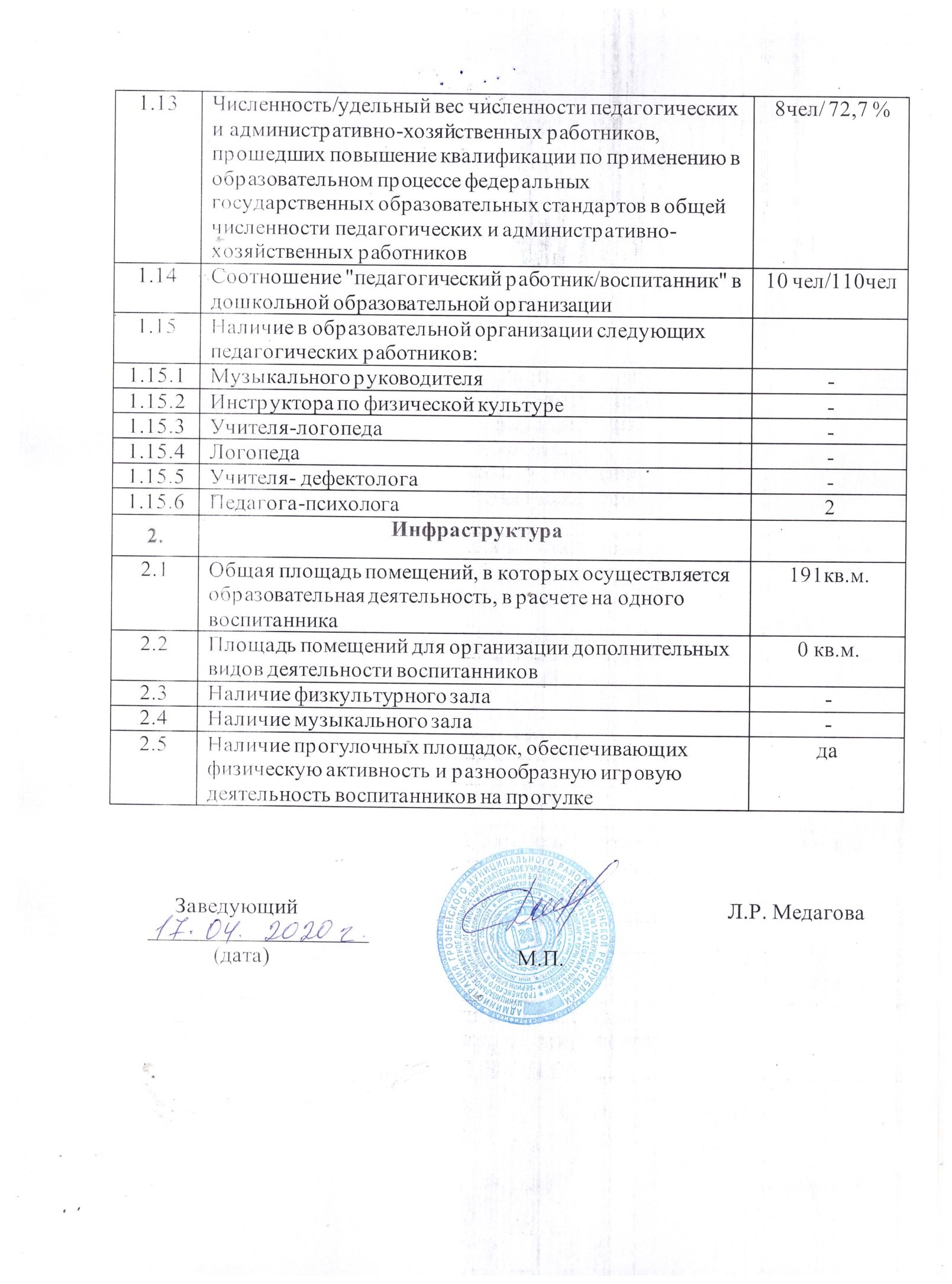 Возрастная группаКоличество группВторая младшая группа (3-4 лет)1Средняя группа  (4-5 лет)	1Старшая группа (5-6 лет)1№ п/пДолжность Количество1Воспитатели62Педагоги43Всего педагогов10N п/пПоказателиЕдиница измерения1.Образовательная деятельность1.1Общая численность воспитанников, осваивающих образовательную программу дошкольного образования, в том числе:110 чел1.1.1В режиме полного дня (8-12 часов)110 чел1.1.2В режиме кратковременного пребывания (3-5 часов)-1.1.3В семейной дошкольной группе-1.1.4В форме семейного образования с психолого-педагогическим сопровождением на базе дошкольной образовательной организации-1.2Общая численность воспитанников в возрасте до 3 лет10 чел1.3Общая численность воспитанников в возрасте от 3 до 6 лет110 чел1.4Численность/удельный вес численности воспитанников в общей численности воспитанников, получающих услуги присмотра и ухода:110 чел /100% 1.4.1В режиме полного дня (8-12 часов)110 чел /100%1.4.2В режиме продленного дня (12-14 часов)-1.4.3В режиме круглосуточного пребывания-1.5Численность/удельный вес численности воспитанников с ограниченными возможностями здоровья в общей численности воспитанников, получающих услуги:-1.5.1По коррекции недостатков в физическом и (или) психическом развитии-1.5.2По освоению образовательной программы дошкольного образования-1.5.3По присмотру и уходу-1.6Средний показатель пропущенных дней при посещении дошкольной образовательной организации по болезни на одного воспитанника2 дня1.7Общая численность педагогических работников, в том числе:10 чел1.7.1Численность/удельный вес численности педагогических работников, имеющих высшее образование9 чел / 68%1.7.2Численность/удельный вес численности педагогических работников, имеющих высшее образование педагогической направленности (профиля)9 чел / 68%1.7.3Численность/удельный вес численности педагогических работников, имеющих среднее профессиональное образование1 чел/ 33 %1.7.4Численность/удельный вес численности педагогических работников, имеющих среднее профессиональное образование педагогической направленности (профиля)-1.8Численность/удельный вес численности педагогических работников, которым по результатам аттестации присвоена квалификационная категория, в общей численности педагогических работников, в том числе:-1.8.1Высшая-1.8.2Первая-1.9Численность/удельный вес численности педагогических работников в общей численности педагогических работников, педагогический стаж работы которых составляет:10чел/100%1.9.1До 5 лет7чел/68.3%1.9.2Свыше 30 лет-1.10Численность/удельный вес численности педагогических работников в общей численности педагогических работников в возрасте до 30 лет3чел/33,3%1.11Численность/удельный вес численности педагогических работников в общей численности педагогических работников в возрасте от 55 лет6чел/48,3%1.12Численность/удельный вес численности педагогических и административно-хозяйственных работников, прошедших за последние 5 лет повышение квалификации/профессиональную переподготовку по профилю педагогической деятельности или иной осуществляемой в образовательной организации деятельности, в общей численности педагогических и административно-хозяйственных работников8чел/ 72,7 %